Dla wniosków o płatność beneficjenta wypełnianych w SL2014 i w wersji papierowej  (załącznik nr 2 do Wytycznych Ministra Infrastruktury i Rozwoju 
w zakresie warunków gromadzenia i przekazywania danych w postaci elektronicznej na lata 2014-2020).UWAGI OGÓLNEINSTRUKCJA WYPEŁNIANIA KONKRETNYCH POZYCJI WNIOSKUBLOK: PROJEKTPole: Wniosek za okresWnioski o płatność w ramach RPO WD 2014-2020 należy składać za okresy rozliczeniowe ustalone w Harmonogramie płatności stanowiącym załącznik do umowy/decyzji/aneksu i w terminach określonych bezpośrednio w umowie/decyzji o dofinansowanie projektu. W polu należy podać okres za jaki składany jest wniosek:Wniosek za okres od – kolejny dzień kalendarzowy po dacie „do” określonej  w poprzednim wniosku o płatność beneficjenta (w przypadku pierwszego wniosku o płatność beneficjenta należy wpisać datę rozpoczęcia realizacji projektu określoną w umowie o dofinansowanie). Data do – oznacza ostatni dzień okresu, za który składany jest wniosek. W przypadku wniosku o płatność końcową data nie może być późniejsza niż ostatni dzień okresu kwalifikowania wydatków określony w umowie o dofinansowanie projektu.Pole: Rodzaj wniosku o płatnośćNależy uzupełnić zgodnie z Podręcznikiem Beneficjenta.Wniosek o zaliczkę/transzę zaliczki będzie występował w sytuacji, gdy zgodnie z umową o dofinansowanie beneficjent może wystąpić o zaliczkę lub jej transzę. W przypadku beneficjentów PUP realizujących projekty w ramach Osi 8 występuje tylko:wniosek o refundację, który służy jedynie rozliczeniu wydatków (wniosek składany jest w trakcie realizacji projektu), wniosek o płatność końcową,wniosek sprawozdawczy.W zależności od zaistniałej sytuacji możliwe jest zaznaczenie kilku odpowiedzi. W przypadku wystąpienia każdego rodzaju wniosku o płatność  (w tym o zaliczkę lub o płatność końcową) należy obowiązkowo zaznaczyć również wniosek sprawozdawczy i wypełnić pola w tym zakresie.  Wyjątek będzie stanowił wniosek złożony po podpisaniu umowy/decyzji, w którym Beneficjent wnioskuje o pierwszą transzę dofinansowania i jednocześnie nie rozlicza wydatków. Beneficjent, który chce przedstawić jedynie rzeczowy przebieg realizacji projektu powinien zaznaczyć wniosek sprawozdawczy (nie uzupełnia danych finansowych we wniosku o płatność).W papierowej wersji wniosku o płatność beneficjenta należy wskazać rodzaj wniosku z listy do wyboru: wniosek o zaliczkę, wniosek 
o refundację, wniosek rozliczający zaliczkę, wniosek sprawozdawczy, wniosek o płatność końcową. Wyboru dokonuje się poprzez wpisanie TAK 
w polu obok danego rodzaju wniosku. W pozostałych polach należy wpisać NIE (nie należy pozostawiać pól niewypełnionych).Pole: Nr umowy/decyzji/aneksuW SL 2014 pole uzupełniane automatycznie zgodnie z danymi z umowy o dofinansowanie. W wersji papierowej należy podać 
nr zgodnie z umową/decyzją/aneksem.Pole: Nazwa Beneficjenta W SL 2014 pole uzupełniane jest automatycznie zgodnie z danymi z umowy o dofinansowanie. W wersji papierowej należy podać dane beneficjenta zgodnie z umową/decyzją/aneksem.Pole: Tytuł projektuW SL 2014 pole uzupełniane jest automatycznie zgodnie z danymi z umowy o dofinansowanie. W wersji papierowej należy podać tytuł projektu zgodnie z umową/decyzją/aneksem.Pole: Program operacyjnyW SL 2014 pole uzupełniane jest automatycznie zgodnie z danymi z umowy o dofinansowanie. W wersji papierowej należy podać nazwę Programu zgodnie z umową/decyzją/aneksem.Pole: Oś priorytetowaW SL 2014 pole uzupełniane jest automatycznie zgodnie z danymi z umowy o dofinansowanie. W wersji papierowej należy podać numer 
osi priorytetowej zgodnie z umową/decyzją/aneksem.Pole: DziałanieW SL 2014 pole uzupełniane jest automatycznie zgodnie z danymi z umowy o dofinansowanie. W wersji papierowej należy podać numer działania zgodnie z umową/decyzją/aneksem.Pole: PoddziałanieJeżeli występuje - w SL 2014 pole uzupełniane jest automatycznie zgodnie z danymi z umowy o dofinansowanie. W wersji papierowej - należy podać numer poddziałania zgodnie z umową o dofinansowanie. W innym przypadku wpisać BRAK, N/d (nie należy pozostawiać pól niewypełnionych).Pole: Wydatki kwalifikowalneNależy uzupełnić zgodnie z Podręcznikiem Beneficjenta. Ponadto należy zweryfikować czy kwota jest zgodna z sumą wydatków kwalifikowanych 
w wierszu Ogółem wydatki rzeczywiście poniesione w tabeli Zestawienie dokumentów i wierszu Ogółem wydatki rozliczane ryczałtowo w tabeli Wydatki rozliczane ryczałtowo, w bloku Postęp finansowy (kwoty muszą być zgodne).W przypadku wniosku o płatność beneficjenta będącego zarówno wnioskiem o refundację i rozliczającym zaliczkę, w tym polu kwota jest sumą wartości wydatków kwalifikowanych stanowiących rozliczenie zaliczki oraz wartości wydatków kwalifikowalnych stanowiących podstawę refundacji.Pole: DofinansowanieNależy uzupełnić zgodnie z Podręcznikiem Beneficjenta. Ponadto należy zweryfikować czy kwota jest  zgodna z sumą dofinansowania wykazaną 
w tabeli Zestawienie dokumentów oraz tabeli Wydatki rozliczane ryczałtowo, w bloku Postęp finansowy (kwoty muszą być zgodne).Pole: Wnioskowana kwota, w tym:W SL 2014 pole uzupełniane automatycznie zgodnie z danymi z umowy o dofinansowanie. W wersji papierowej należy wpisać przewidzianą 
w Harmonogramie płatności kwotę wnioskowaną.W przypadku powiatowych urzędów pracy realizujących projekty pozakonkursowe w ramach Osi 8 w tym polu należy wpisać 0,00. Pole: ZaliczkaNależy uzupełnić zgodnie z Podręcznikiem Beneficjenta.  Ponadto w przypadku, gdy beneficjent wnioskuje o pierwszą lub kolejną transzę zaliczki, to w tym polu należy wpisać wartość transzy zgodnie 
z aktualnie obowiązującym planem/harmonogramem, dołączanym do umowy o dofinansowanie.W przypadku powiatowych urzędów pracy realizujących projekty pozakonkursowe w ramach Osi 8 w tym polu należy wpisać 0,00. Pole: RefundacjaNależy uzupełnić zgodnie z Podręcznikiem Beneficjenta.Ponadto należy zweryfikować czy kwota jest zgodna z sumą odpowiednich kwot dofinansowania wykazanych w tabeli Zestawienie dokumentów, 
w bloku Postęp finansowy dla wydatków przedstawionych do refundacji (kwoty muszą być zgodne).W przypadku powiatowych urzędów pracy realizujących projekty pozakonkursowe w ramach Osi 8 w tym polu należy wpisać 0,00. BLOK: POSTĘP RZECZOWYTabela: Postęp rzeczowy realizacji projektuNależy uzupełnić zgodnie z Podręcznikiem Beneficjenta. Ponadto dla każdego zadania w kolumnie Stan realizacji należy zamieścić krótki opis prezentujący stan realizacji danego zadania na koniec okresu sprawozdawczego np.: przygotowanie dokumentacji przetargowej, wypłata wynagrodzeń dla osób zaangażowanych w projekcie, zakup środków trwałych, rodzaj zrealizowanego wsparcia.W tym miejscu należy również zamieścić informację o ewentualnych opóźnieniach/przyspieszeniach/rozbieżnościach w stosunku do obowiązującego na moment złożenia wniosku o płatność harmonogramu realizacji projektu, dołączanego do umowy o dofinansowanie oraz odnieść się do informacji zawartej w tabeli Planowany przebieg realizacji projektu z poprzedniego wniosku o płatność.Ponadto w tabeli należy wskazać i opisać, które z „działań równościowych” zaplanowanych we wniosku o dofinansowanie projektu zostały zrealizowane oraz w jaki sposób realizacja projektu wpłynęła na sytuację osób z niepełnosprawnościami (w projektach współfinansowanych z EFS w ramach celów tematycznych: 8 promowanie trwałego i wysokiej jakości zatrudnienia oraz wsparcie mobilności pracowników, 9 promowanie włączenia społecznego, walka z ubóstwem i wszelką dyskryminacją należy monitorować udział osób z niepełnosprawnościami – zgodnie z definicjami wskaźników określonymi w Wytycznych Ministra Infrastruktury i Rozwoju w zakresie monitorowania postępu rzeczowego realizacji programów operacyjnych na lata 2014- 2020). W tabeli należy wykazać również czy Beneficjent zrealizował przewidziane we wniosku o dofinansowanie zadania przy uwzględnieniu klauzul społecznych.Ponadto w tabeli należy jedynie wymienić jakie kategorie kosztów ponoszone są w ramach kosztów pośrednich. W kolumnie Stan realizacji należy pamiętać o ograniczonej liczbie znaków (dotyczy również wersji papierowej).Tabela: Wskaźniki produktuNależy uzupełnić zgodnie z Podręcznikiem Beneficjenta. Ponadto należy podać wartość wskaźnika osiągniętą w okresie sprawozdawczym (od złożenia poprzedniego wniosku o płatność).Tabela: Wskaźniki rezultatuNależy uzupełnić zgodnie z Podręcznikiem Beneficjenta.Ponadto tabela zawierająca wskaźniki rezultatu powinna być wypełniana na bieżąco, zgodnie z osiągniętymi wskaźnikami w danym okresie sprawozdawczym i wykazana we wniosku o płatność.  Efektywność zatrudnieniowaWskaźniki służące monitorowaniu kryterium efektywności zatrudnieniowej wyrażone procentowo należy monitorować narastająco od początku realizacji projektu, zatem wartości wykazane w kolumnach Wartość osiągnięta w okresie sprawozdawczym oraz Wartość osiągnięta od początku realizacji projektu (narastająco)  powinny być tożsame.Pole: Problemy napotkane w trakcie realizacji projektuNależy uzupełnić zgodnie z Podręcznikiem Beneficjenta. Ponadto należy przedstawić  informację o ewentualnych problemach napotkanych w trakcie realizacji projektu, w okresie objętym wnioskiem beneficjenta o płatność. W przypadku stwierdzenia problemów, trudności  związanych z realizacją projektu należy wskazać jakie przyjęto środki naprawcze. W  zadaniach planowanych do realizacji, wymienionych w tabeli Planowany przebieg realizacji projektu w poprzednim wniosku o płatność, 
a niezrealizowanych w okresie objętym wnioskiem, należy podać powód i przyczyny niezrealizowania określonego działania oraz wskazać sposób 
i termin jego wykonania w kolejnych etapach realizacji projektu.W przypadku wniosku o płatność końcową dodatkowo należy umieścić komentarz odnośnie zrealizowania wskaźników, wraz z podaniem przyczyn ewentualnego nieosiągnięcia założonego w projekcie poziomu wskaźników.Pole: Planowany przebieg realizacji projektuNależy uzupełnić zgodnie z Podręcznikiem Beneficjenta. Ponadto z uwagi na ograniczoną liczbę znaków w tym polu należy podać informacje dotyczące tylko tych zadań, w których beneficjent planuje działania. Dotyczy również wersji papierowej.BLOK: POSTĘP FINANSOWYTabela: Zestawienie dokumentówNależy uzupełnić zgodnie z Podręcznikiem Beneficjenta.W zestawieniu należy wykazywać informacje o poniesionych wydatkach kwalifikowalnych rozliczanych danym wnioskiem o płatność. W przypadku rozliczania we wniosku o płatność jednocześnie wydatków w ramach refundacji i zaliczki należy wskazać w polu Uwagi, który wydatek został przedstawiony do refundacji i wpisać informację „rozliczenie refundacji”. W przypadku, gdy w ramach danego dowodu księgowego przedstawiono we wniosku wydatki zarówno do refundacji jak i rozliczenia transzy zaliczki, wartość każdego z nich należy wykazać w osobnym wierszu (przy czym w kolumnie kwota dokumentu brutto/netto należy podać kwotę 
z dowodu księgowego, a w kolumnie wydatki ogółem/kwalifikowalne kwotę odpowiadającą danemu rodzajowi wydatków, tj. refundacji albo zaliczki).Ponadto w odpowiednich kolumnach Zestawienia należy podać:Nr dokumentu – należy podać nr dokumentu (nie należy podawać nazwy dokumentu);NIP wystawcy dokumentu/PESEL- w przypadku, gdy wystawcą rozliczanego dokumentu jest beneficjent (dotyczy np. listy płac) należy wpisać NIP beneficjenta lub gdy wystawcą rozliczanego dokumentu jest jednostka organizacyjna beneficjenta, np.: Powiatowy Urząd Pracy, należy wpisać NIP tej jednostki.Data wystawienia dokumentu,  - Co do zasady data wystawienia dokumentu nie powinna być późniejsza  niż data zapłaty. W przypadku wystąpienia takiej sytuacji (np. płatności ZUS) należy zamieścić stosowny komentarz w polu Uwagi.Faktura korygująca- zawsze wykazujemy w zestawieniu wydatków (nie w zakładce Zwroty/korekty). W przypadku pojawienia się faktury korygującej w bieżącym wniosku o płatność wykazujemy w zestawieniu wydatków kolejno dwie faktury, zaznaczając checkbox przy fakturze korygującej. Data zapłaty - należy wypełnić kolumnę poprzez wpisanie daty faktycznie poniesionego wydatku w znaczeniu kasowym  (szczegóły i wyjątki opisano szerzej w Wytycznych w zakresie kwalifikowalności wydatków w ramach EFRR, EFS oraz FS na lata 2014-2020). Nie należy wykazywać daty refundacji kosztów. Nazwa towaru lub usługi - wykazana w odpowiedniej pozycji dowodu księgowego. Opis towaru/usługi powinien być na tyle szczegółowy, aby pozwalał na jednoznaczne zidentyfikowanie, jakiej usługi/towaru dana pozycja dotyczy. Numer kontraktu (umowy) - w przypadku, gdy wydatek dotyczy kontraktu zarejestrowanego w module zamówienia publiczne należy wybrać odpowiednie zamówienie. W pozostałych przypadkach należy podać w kolumnie Nazwa towaru lub usługi numer umowy/zlecenia/podstawy dokonania wydatku z wykonawcą oraz datę zawarcia kontraktu i nazwę wykonawcy;Kwota dokumentu brutto/netto - kwota tożsama z kwotą łączną na jaką opiewa przedmiotowy dokument, nawet jeśli w kwocie tej zawierają się wydatki poniesione w ramach innego projektu czy też programu operacyjnego lub w ogóle nie związane z żadnym projektem, jak również niezależnie od tego czy dotyczy kilku kategorii kosztów i czy dokument jest płacony w ratach. Podanie kwoty dokumentu brutto jest istotne 
z punktu identyfikacji dowodu księgowego;Kategoria kosztów - w przypadku papierowej wersji wniosku o płatność należy wpisać daną kategorię (pod tym pojęciem należy rozumieć kategorie wydatków określonych w zaakceptowanym wniosku o dofinansowanie stanowiącym załącznik do umowy/decyzji/aneksu).Kategoria podlegająca limitom – w każdym przypadku rozliczania wydatku dotyczącego jednej lub kilku z niżej wymienionych kategorii należy wybrać wartość / wartości z listy rozwijanej: wkład rzeczowy, cross-financing, środki trwałe, zadania zlecone, wydatki poniesione poza UE, pomoc de minimis, pomoc publiczna, lub wpisać Nie dotyczy. W przypadku składania wersji papierowej w pole należy wpisać wybraną kategorię z wcześniej wymienionych.Załącznik - należy przekazywać te załączniki, których obowiązek przekazywania wynika z umowy o dofinansowanie.  Nie należy przekazywać żadnych dokumentów niewymaganych przez instytucję na etapie składania wniosku o płatność. Tabela: Wydatki rozliczane ryczałtowoWydatki rozliczone metodą uproszczoną należy traktować jako wydatki poniesione. W zakresie realizacji i rozliczenia projektu nie ma obowiązku gromadzenia i opisywania dokumentów księgowych potwierdzających poniesienie wydatków.Stawki jednostkoweRozliczenie następuje według ustalonej stawki w zależności od faktycznie wykonanej ilości dóbr/usług w ramach danego projektu. Kwoty ryczałtoweRozliczenie jest uzależnione od zrealizowania danego działania ale może być również dokonywane w etapach, w zależności od specyfiki projektu, np. gdy w ramach projektu zakłada się realizację różnych etapów działania, które mogłyby być objęte kilkoma kwotami ryczałtowymi. Przy rozliczaniu kwot ryczałtowych należy wskazać informacje o produktach, rezultatach i działaniach w ramach których beneficjent poniósł koszty.Stawki ryczałtoweW przypadku kosztów pośrednich rozliczanych ryczałtem proponuje się przeksięgowywanie odpowiedniej wysokości wydatków pośrednich oraz refundację odpowiedniej kwoty z rachunku projektu na konto podstawowe beneficjenta na bieżąco w odniesieniu do poniesionych wydatków bezpośrednich np. po zakończeniu pełnego miesiąca kalendarzowego lub po podjęciu informacji o akceptacji kosztów bezpośrednich przedstawionych do rozliczenia we wniosku o płatność. Należy pamiętać, że wszelkie redukcje kosztów bezpośrednich (np. w związku 
z korektami finansowymi) mają wpływ na ryczałtową kwotę kosztów pośrednich (nie dotyczy projektów pozakonkursowych  powiatowych urzędów pracy, gdzie nie pomniejsza się podstawy wyliczenia kosztów pośrednich o wykazaną korektę finansową). W sytuacji, kiedy z zatwierdzenia wniosku o płatność przez odpowiednią instytucję będzie wynikało, że wartość kosztów pośrednich, które mogą być rozliczone jest niższa niż faktyczna kwota przeksięgowana przez beneficjenta, należy dokonać odpowiedniego zwrotu środków na rachunek projektu. W przypadku wersji papierowej wniosku o płatność:w kol. Rodzaj ryczałtu należy wybrać jeden z określonego rodzaju: stawka ryczałtowa, kwoty ryczałtowe, stawki jednostkowe.w kol. Nazwa ryczałtu należy wpisać odpowiednią nazwę w stosunku do wybranego rodzaju ryczałtu (zgodnie z wnioskiem o dofinansowanie).Tabela: Zwroty/korektyNależy uzupełnić zgodnie z Podręcznikiem Beneficjenta.Tabela: Źródła finansowania wydatkówNależy uzupełnić zgodnie z Podręcznikiem Beneficjenta.Tabela przedstawia źródła finansowania wydatków dla bieżącego wniosku o płatność. Beneficjent ręcznie uzupełnia poszczególne kwoty 
w odniesieniu do całości środków rozliczanych w danym wniosku o płatność zgodnie z podziałem środków wynikającym z umowy/decyzji/aneksu. Wiersze Krajowe środki publiczne, w tym:, inne krajowe  środki publiczne, w tym: oraz Suma sumują się automatycznie.W przypadku składania przez beneficjenta papierowej wersji wniosku o płatność, należy uzupełnić tabelę zgodnie z poniższymi wskazówkami:Środki wspólnotowe - dla każdego wniosku o płatność (rozliczającego jakiekolwiek wydatki) należy określić wartość dla wiersza środki wspólnotowe. Kwota wskazana w wierszu środki wspólnotowe stanowi informację na temat środków dofinansowania  UE rozliczanych danym wnioskiem o płatność. Wszystkie pozostałe źródła finansowania należy wykazać według udziału określonego w umowie o dofinansowanie projektu. Krajowe środki publiczne, w tym: … - w tabeli należy wskazać źródła sfinansowania wydatków objętych bieżącym wnioskiem o płatność, które zostały wskazane do rozliczenia zgodnie ze źródłami wskazanymi w umowie o dofinansowanie projektu i proporcjami przyjętymi pomiędzy tymi źródłami.Suma - kwota wykazana w kolumnie powinna stanowić sumę kwot wykazanych w Zestawieniu dokumentów potwierdzających poniesione wydatki i tabeli Wydatki rozliczane ryczałtowo.Tabela: Rozliczenie zaliczekNależy uzupełnić zgodnie z Podręcznikiem Beneficjenta. W przypadku Beneficjenta nie będącego jst, który wcześniej otrzymał zaliczkę należy podać we wniosku o płatność informację na temat odsetek bankowych narosłych od środków zaliczki (jeśli wystąpiły).Tabela: Postęp finansowyTabela zawiera zestawienie danych finansowych z umowy o dofinansowanie, danych narastająco od początku realizacji projektu oraz kwot wykazanych w bieżącym wniosku o płatność beneficjenta w podziale na wydatki kwalifikowane, dofinansowanie i procent realizacji projektu. Tabela jest wypełniania automatycznie przez system SL2014, w przypadku składania przez beneficjenta papierowej wersji wniosku o płatność, należy uzupełnić tabelę zgodnie z poniższymi wskazówkami:Tabela umożliwia wpisywanie wartości w podziale na zadania – należy wpisać nazwę każdego zadania i działania w ramach danego zadania zgodnie  z zapisami zatwierdzonego wniosku o dofinansowanie.W kolumnie Kategoria kosztów-Nazwa kosztu/Nazwa ryczałtu należy podać kategorię i nazwę kosztu (pod tym pojęciem należy rozumieć kategorie i nazwę wydatku określoną we wniosku o dofinansowanie). W części Kwota wydatków określona w zakresie finansowym w umowie w kolumnach: kwalifikowalne i dofinansowanie należy podać odpowiednio dane o wydatkach kwalifikowalnych i dofinansowaniu, jakie zgodnie z aktualnym (tj. obowiązującym na dzień złożenia pierwszej wersji wniosku o płatność) kształtem umowy o dofinansowanie powinny być poniesione w ramach poszczególnych zadań.W części Kwota wydatków narastająco od początku realizacji projektu w kolumnach kwalifikowalne i dofinansowanie - należy wykazać 
w szczególności:kwoty wykazane w kolumnie kwalifikowalne powinny stanowić sumę kwot wykazanych w kolumnie kwalifikowalne z Tabeli: Zestawienie dokumentów ze wszystkich dotychczas zatwierdzonych i bieżącego wniosku o płatność, pomniejszoną o wykazane korekty finansowe.Kwoty wykazane w kolumnie dofinansowanie powinny stanowić sumę kwot wykazanych w kolumnie dofinansowanie z Tabeli: Zestawienie dokumentów ze wszystkich dotychczas zatwierdzonych i bieżącego wniosku o płatność, pomniejszoną o wykazane korekty finansowe. W części Kwota wydatków objętych bieżącym wnioskiem w kolumnach kwalifikowalne i dofinansowanie należy wykazać wydatki zgodnie 
z  sumą kolumny Wydatki kwalifikowalne oraz Dofinansowanie z tabeli Zestawienie dokumentów potwierdzających poniesione wydatki 
w ramach bieżącego wniosku o płatność. Ostatnia kolumna wskazuje na % realizacji i jest wynikiem formuły (wydatki kwalifikowalne poniesione od początku realizacji projektu/ wydatki kwalifikowalne określone w zakresie finansowym w umowie * 100).W kolumnie Kategoria kosztów należy wypełnić kategorie kosztów wraz z nazwą kosztów przewidziane we wniosku o dofinansowanie 
w podziale na zadania. Dodatkowo, w części w ramach kategorii kosztów, w wierszach dotyczących sumy wszystkich zadań oraz w części w ramach kategorii kosztów podlegających limitom należy wypełnić wiersze zgodnie z limitami wskazanymi w Wytycznych w zakresie kwalifikowalności wydatków 
w ramach RPO WD na lata 2014-2020 (jeśli dotyczy): cross - financing, wkład rzeczowy, wydatki poza obszarem UE, środki trwałe, dodatkowe limity z umowy (wymienić).Tabela: DochódNależy uzupełnić zgodnie z Podręcznikiem Beneficjenta. BLOK: INFORMACJENależy uzupełnić zgodnie z Podręcznikiem Beneficjenta.W bloku zawarte są oświadczenia oraz informacja dotycząca zgodności realizacji projektu z politykami wspólnotowymi.Pole: Projekt jest realizowany zgodnie z zasadami polityk wspólnotowychNależy zaznaczyć checkbox. W przypadku wersji papierowej wniosku o płatność poprzez wpisanie w odpowiednim wierszu Tak lub Nie należy wskazać, czy realizowany projekt jest zgodny z zasadami polityk wspólnotowych, do przestrzegania których beneficjent zobowiązał się w umowie o dofinansowanie. 
W przypadku nieprzestrzegania polityk wspólnotowych (tj. wyboru pola Nie) należy opisać w odpowiednim wierszu, w kilku zdaniach, na czym polegały nieprawidłowości oraz wskazać podjęte działania naprawcze. W opisie należy uwzględnić wyniki kontroli/audytów wskazujących na naruszenie zasad polityk wspólnotowych.Pola: Oświadczenia beneficjenta i Miejsce przechowywania dokumentacjiNależy wskazać miejsce przechowywania dokumentacji związanej z projektem, podając adres i charakter miejsca (np. siedziba firmy, miejsce stałego zameldowania itp.). Jeśli dokumentacja jest przechowywana w kilku miejscach, wystarczy podać siedzibę główną.BLOK: ZAŁĄCZNIKI Blok nie jest uzupełniany przez Beneficjenta. Na etapie weryfikacji składanych przez Beneficjenta wniosków o płatność IP zakłada przeprowadzenie weryfikacji pogłębionej, odnoszącej się do próby wydatków objętych danym wnioskiem o płatność.Dla wersji papierowej wniosku Beneficjent dołącza skany lub potwierdzone za zgodność z oryginałem kserokopie dokumentów potwierdzających poniesienie wydatków, gdy IP określi dla których pozycji Zestawienia dokumentów wymagane jest dołączenie dokumentów. Dokumentami potwierdzającymi poniesienie wydatków podlegającymi kontroli na etapie weryfikacji wniosku o płatność są faktury lub inne dokumenty księgowe o równoważnej wartości dowodowej wraz z opisem i dowodami zapłaty. IP może wskazać również ew. inne dokumenty, które będą sprawdzane na etapie weryfikacji wniosku o płatność.KORESPONDECJAW tej zakładce powinny być przekazywane wszystkie dokumenty niezbędne do weryfikacji wniosku o płatność (np. dokumenty finansowo-księgowe, dokumentacja związana z wyborem wykonawców, wyjaśnienia dotyczące rozliczenia wydatków itp.) wskazywane przez instytucję. 
W przypadku niefunkcjonalności systemu SL2014 korespondencja odbywa się drogą pisemnąHARMONOGRAM PŁATNOŚCIW SL2014 funkcjonuje jeden harmonogram, tj. harmonogram płatności w ramach modułu Obsługi wniosków o płatność.Celem harmonogramu jest dostarczenie instytucji pośredniczącej informacji o przewidywanych ramach czasowych przedkładania przez beneficjentów kolejnych wniosków o płatność, danych na temat wydatków (ogółem i kwalifikowalnych), jakie beneficjenci planują wykazać we wnioskach o płatność składanych do instytucji, a także o wnioskowanych kwotach dofinansowania (w formie zaliczki oraz refundacji). Dane znajdujące się w harmonogramie płatności są ściśle powiązane z zapisami umowy o dofinansowanie. Istnieje możliwość uaktualniania harmonogramu z dowolnie określoną, regularną częstotliwością (np. co miesiąc, co kwartał czy co pół roku), jak i przesyłanie zaktualizowanego harmonogramu  wraz z wnioskiem o płatność (chyba, że IP określi inaczej). Jednocześnie jeśli Beneficjent zamierza zaktualizować harmonogram w zakresie danego okresu rozliczeniowego, aktualizacja ta powinna być przesłana najpóźniej przed końcem tego okresu.Dane zawarte w harmonogramie podlegają weryfikacji, w tym weryfikacji rozliczenia zaliczki w terminie i na określoną kwotę, tj. 70% otrzymanych transz zaliczki w celu otrzymania kolejnej transzy. W przypadku, gdyby układ i zakres danych w harmonogramie był niewystarczający (np. nie ma możliwości weryfikacji rozliczenia 70% kwoty dofinansowania w projektach z wkładem własnym) należy uszczegółowić dane przez załączenie dodatkowego pliku, prezentującego wystarczające informacje. W systemie funkcjonuje wyłącznie jedna zatwierdzona wersja harmonogramu od beneficjenta, dzięki czemu instytucja dokładnie wie, który formularz jest aktualny i właściwy.Pierwszą wersję harmonogramu płatności należy wprowadzić niezwłocznie po otrzymaniu uprawnień do pracy w systemie i podpisaniu umowy o dofinansowanie. Zapisy ww. harmonogramu płatności powinny być zawsze zgodne z harmonogramem załączonym do umowy 
o dofinansowanie. Istnieje możliwość wyboru czy harmonogram będzie wypełniony w podziale na kwartały, miesiące lub będzie mieszany – np.: pierwszy rok realizacji projektu w podziale na miesiące, kolejne w podziale na kwartały. Wypełniając dane za miesiąc/kwartał należy pamiętać, że 
o przyporządkowaniu określonej kwoty wydatków ogółem i kwalifikowalnych do konkretnego miesiąca/kwartału decyduje moment złożenia wniosku o płatność (nie uwzględniane są korekty wniosków o płatność). Harmonogram obejmuje wyłącznie przyszłe miesiące/kwartały, tzn. że w trakcie sporządzania harmonogramu beneficjent nie może uzupełniać tabeli danymi dotyczącymi miesięcy już zakończonych. Nie ma potrzeby  aktualizowania danych „historycznych” z harmonogramu do wartości rzeczywiście zrealizowanych w poszczególnych okresach. W przypadku końcowego wniosku o płatność miesiąc, w jakim składany będzie wniosek o płatność, będzie wykraczał poza okres realizacji projektu. W przypadku niefunkcjonalności systemu SL2014 beneficjent zobowiązany jest do składania/aktualizowania Harmonogramu płatności 
w wersji papierowej z wykorzystaniem korespondencji tradycyjnej.MONITOROWANIE UCZESTNIKÓWNależy uzupełnić zgodnie z Podręcznikiem Beneficjenta.ZAMÓWIENIA PUBLICZNEW tej zakładce należy zamieszczać informacje o zamówieniach zarówno powyżej jak i poniżej progu 30 tys. euro netto (w tym również zamówienia w trybie zasady konkurencyjności), natomiast dokumentację źródłową należy załączać obowiązkowo W ODNIESIENIU DO ZAMÓWIEŃ POWYŻEJ PROGU UNIJNEGO. Próg 30 tys. euro należy odnosić do szacunkowej wartości całego zamówienia (np. w ramach całej instytucji, czy jednostki centralnej). Pole: Szacunkowa wartość zamówienia:Należy wpisać szacunkową wartość całego zamówienia (np. w ramach całej instytucji, czy jednostki centralnej). Pole: Zamówienie powyżej progów unijnych (checkbox do zaznaczenia)Należy zaznaczyć w sytuacji, gdy szacowana wartość zamówienia jest powyżej progów unijnych (np. w ramach całej instytucji, czy jednostki centralnej), nawet jeśli wartość wydatków ponoszonych w projekcie z dofinansowania EFS nie przekracza tego progu. Wymagane dokumenty: Wniosek o wszczęcie postępowania, SIWZ i ewentualnie zmodyfikowany SIWZ (jeśli dotyczy), Oferty, Zaproszenia do składania ofert/zaproszenia do negocjacji, Dokumenty potwierdzające ocenę ofert, Protokół z postępowania, ewentualne odwołania i ich rozstrzygnięcie. Informacje o kontrakcieInformacje należy przekazywać niezwłocznie po podpisaniu kontraktu z wykonawcą. Dokumenty do załączenia: umowa z wybranym wykonawcą. BAZA PERSONELUNależy uzupełnić zgodnie z Podręcznikiem Beneficjenta. Planowany czas pracy należy uzupełniać z góry za cały okres zaangażowania.Zgodnie z zapisami Wytycznych dotyczących kwalifikowalności wydatków przed zaangażowaniem osoby do projektu należy zweryfikować czy łącznie zaangażowanie zawodowe danej osoby nie przekracza 276 h/mc. Bez uzupełnienia planowanego czasu pracy w całym okresie zaangażowania nie będzie możliwa weryfikacja i bieżące uzupełnianie danych (np. kwartalne). Po uzupełnieniu danych w sekcji dotyczącej personelu oraz planowanego czasu pracy, zapisane w systemie informacje do momentu przesłania do IP mogą być: edytowane, usunięte, wydrukowane.W ramach Bazy personelu można wprowadzić wiele zakresów danych dla różnych stanowisk, jakie pełni dana osoba zaangażowana 
w projekcie. Dane dotyczące formy zaangażowania, wymiaru czasu pracy czy okresu uzupełnia się w kontekście danego stanowiska. Jeżeli dana osoba ma więcej niż jedno stanowisko w ramach projektu, należy wówczas uzupełnić dane dotyczące każdego z nich – poprzez wybór odpowiedniego przycisku w sekcji Personel projektu. W przypadku, gdy etat danej osoby przez pewien czas jest finansowany w ½ z projektu, a później z całości (na 0,5 etatu i 1 etat) należy wprowadzić dwa stanowiska z różnym okresem zaangażowania (stanowisko 1 – 0,5 etatu, stanowisko 2 – 1 etat). Wniosek o płatność beneficjenta w ramach RPO WD 2014-2020 składany jest w wersji elektronicznej w SL2014 
i wypełniany zgodnie z Podręcznikiem Beneficjenta oraz poniższą instrukcją i należy je czytać łącznie.W przypadku awarii SL2014 beneficjent składa papierową wersję wniosku o płatność uzupełnioną zgodnie  
z  Podręcznikiem Beneficjenta oraz poniższą instrukcją.Podstawowe zasady wypełniania wniosku o płatność znajdują się w Podręczniku Beneficjenta, natomiast informacje zawarte w niniejszej Instrukcji mają charakter uszczegóławiający ze względu na specyfikę Osi 8 i 9 w ramach 
RPO WD 2014-2020. Brak uregulowania kwestii na poziomie niniejszego dokumentu oznacza, że należy kierować 
się Podręcznikiem Beneficjenta i ogólnymi zasadami przyjętymi dla wszystkich programów.UWAGA: Należy zapewnić ciągłość i nie nakładanie się okresów rozliczeniowych składanych wniosków o płatność beneficjenta. Wyjątek stanowi sytuacja pierwszego wniosku o płatność będącego podstawą wypłaty pierwszej transzy dofinansowania . W tym przypadku beneficjent zaznacza tylko wniosek o zaliczkę  wpisując datę rozpoczęcia realizacji projektu, natomiast data do to data złożenia wniosku. W kolejnym wniosku będącym wnioskiem m. in. sprawozdawczym Beneficjent w polu od również wpisuje datę rozpoczęcia projektu.  UWAGA: W przypadku pierwszego wniosku sprawozdawczego o płatność beneficjenta składanego w ramach projektu, w tabeli wskaźniki produktu, wartość osiągnięta w okresie sprawozdawczym równa się wartości osiągniętej od początku realizacji projektu (narastająco).UWAGA:Wykazywana na poziomie projektu wartość bazowa wskaźnika rezultatu zawsze wynosi zero. Wartość wskaźnika rezultatu podawana jest narastająco na koniec okresu sprawozdawczego.W przypadku wskaźnika rezultatu wartość docelowa to wartość, jaka będzie osiągnięta w momencie zakończenia projektu bądź w okresie bezpośrednio następującym po tym terminie (w zależności od specyfiki wskaźnika).UWAGA:W zestawieniu wydatków wykazywane są zarówno wydatki kwalifikowalne „na plus” jak i wydatki „na minus” (tylko i wyłącznie w przypadku faktur korygujących). Zaznaczenie tej opcji umożliwia wpisywanie wartości ujemnych. W wersji papierowej wniosku o płatność w przypadku wystąpienia faktury korygującej wpisać TAK, w innym przypadku wpisać NIE (nie należy pozostawiać pól pustych).W przypadku wystąpienia faktur korygujących możliwe są następujące sposoby postępowania:1) w tabeli ujmowana jest informacja tylko i wyłącznie z faktury korygującej: wydatek rozliczyć należy we wniosku o płatność na podstawie faktury korygującej jeżeli przed opłaceniem faktury korygowanej wystawiono fakturę korygującą i na jej podstawie dokonano płatności w prawidłowej wysokości;jeśli dotyczy faktury korygowanej opłaconej w tym samym okresie sprawozdawczym i jeśli wynika z niej ostateczna prawidłowa wartość wydatku, wówczas podawane są wartości wydatku po korekcie;jeśli dotyczy faktury korygowanej, która ujęta została we wcześniejszym wniosku o płatność beneficjenta. Wówczas faktura ta powinna być ujęta w tabeli Zestawienie dokumentów ze znakiem „minus” (jeśli na podstawie tej faktury została pomniejszona należność dla wykonawcy) lub ze znakiem „plus” (jeśli na podstawie tej faktury została zwiększona należność dla wykonawcy). Wpisywana jest tylko wartość, o którą dokonano korekty pierwotnej faktury;2) w tabeli ujmowane są w osobnych wierszach zarówno faktura korygowana jak i faktura korygująca. W przypadku faktury korygującej w tabeli Zestawienie dokumentów jest ona ujmowana ze znakiem „minus” (jeśli na podstawie tej faktury została pomniejszona należność dla wykonawcy) lub ze znakiem „plus”(jeśli na podstawie tej faktury została zwiększona należność dla wykonawcy) i tylko w zakresie wartości, o którą dokonano korekty pierwotnej faktury. W każdym przypadku dokonuje się opisu zarówno faktury korygowanej jak i faktury korygującej (np. korekta faktury dotyczy jednej pozycji z faktury korygowanej). UWAGA:W celu zapewnienia prawidłowej oceny kwalifikowalności wydatków wykazanych w trakcie weryfikacji wniosku o płatność dokonywana będzie pogłębiona analiza, polegająca na weryfikacji dokumentów źródłowych. W oparciu o przygotowaną przez Instytucję Pośredniczącą „Metodykę doboru próby dokumentów do kontroli wniosku o płatność” w ramach analizy pogłębionej IP zweryfikuje dokumenty źródłowe dotyczące min. 5% pozycji wydatków wykazanych w złożonym wniosku o płatność, jednak nie mniej niż 3 pozycje. Prośba o przesłanie dokumentów potwierdzających prawidłowość poniesionych wydatków wykazanych we wniosku o płatność zostanie Beneficjentowi przekazana za pomocą SL2014 lub w przypadku niefunkcjonalności systemu drogą pisemną.UWAGA:W celu zapewnienia prawidłowej oceny kwalifikowalności wydatków wykazanych w trakcie weryfikacji wniosku o płatność dokonywana będzie pogłębiona analiza, polegająca na weryfikacji dokumentów źródłowych dotycząca min. 5% uczestników projektu wykazanych w okresie rozliczeniowym, za jaki składany jest wniosek. W przypadku weryfikacji projektu skierowanego do uczestników podlegają w szczególności: dokumenty potwierdzające kwalifikowalność  uczestnika projektu (m.in. oświadczenia, zaświadczenia urzędowe), certyfikaty, listy obecności.UWAGA: Dokumenty źródłowe przekazywane są tylko i wyłącznie gdy wartość wydatków ponoszonych w projekcie z dofinansowania EFS przekracza próg unijny! Dokumenty dotyczące innych zamówień, np. zamówień powyżej 20 tys. zł. netto i poniżej 30 tys. euro netto,  o ile będą wymagane, będą wskazywane przez instytucję i przekazywane w Zakładce Korespondencja (analiza pogłębiona). 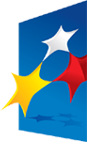 